Miss Northwest Georgia Scholarship Competition 2023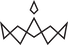 Outstanding Teen ApplicationOn behalf of the Miss Northwest Georgia Scholarship board, we thank you for considering our competition organization.  One Teen will be awarded the night of our event.  This title is an OPEN competition for young ladies around the state of Georgia who meet the criteria below. A $250 CASH GRANT will be awarded to the winner and the winner will represent Northwest Georgia at the Miss Georgia’s Outstanding Teen Competition in Columbus, in June 2023.CRITERIA:A candidate must be at least 13 years of age and at least in the eighth grade on the date of the Miss Georgia’s Outstanding Teen competition in Columbus.  The date is June 15, 2023. A candidate may not be older than 18 years of age as of December 31st, 2023 (The candidate cannot turn 19 years old at any time during the calendar year in which she would compete at state.   A United States citizenA permanent resident of the State of Georgia for at least 6 months before the date of the competition which is September 10th, 2023.DEADLINE TO ENTER:  September 3rd, 2023COMPETITION DATE: Saturday, September 10th, 2023 7:00 PMEast Paulding High School3236 Atlanta HighwayDallas, GA 30132REHEARSAL DATE: Friday, September 9th, 2023 7:00 PMDress Rehearsal is MANDATORY.  If you are unable to attend the rehearsal, you are not allowed to compete. INTERVIEWS: Saturday, September 10th, 2023 starting at 10:00 AMEast Paulding High School/Room TBAEach candidate will have a private 8-minute interview with a panel of judges.  The questions could range from personal interests, information from your resume, your Social Initiative Impact essay, and current events. ON-STAGE QUESTION: Candidates will be judged on their response to one question related to their resume or Social Initiative Impact essay.  This question will be asked during the evening wear portion of the competition. TALENT:  Time length cannot exceed 90 seconds.  NO EXCEPTIONS.  Talent will be timed Friday night at dress rehearsal.  Props are prohibited unless absolutely crucial to the skills exhibited.  If you have a question about what is acceptable please contact us at missnwgeorgia@yahoo.com You must submit your music in MP3 form to missnwgeorgia@yahoo.com FITNESS WEAR:  Candidates will wear an outfit of choice.  Outfits can be any color of athletic wear such as boy shorts, capris, leggings, or skorts.  Tops can be either halter or sports bra tops.  Evening wear will be approved during dress rehearsal.  EVENING WEAR: Evening gowns can be the candidate’s choosing, in good taste, and age-appropriate.  OPENING OUTFIT: Because our competition falls on Patriot’s Day weekend (Remembrance of 9-11), we ask that each candidate wears an outfit of choice in a solid color of red, white, or blue.  You will NOT be judged on this outfit.  You will wear this outfit as you introduce yourself. ENTRY FEE:  $150.00REQUIRED FORMS: Candidate Headshot (Please send in JPEG format in the highest resolution possible)Candidate Application (This reserves your talent selection.  If duplicate talents are received, the first one received gets the first choice)A photocopy of Birth Certificate or Driver’s LicenseContract (Must be signed & NOTARIZED) https://60633285-3884-490a-80db-b076d40536bb.filesusr.com/ugd/1d61a3_bc5c6c04d1ab41c38003f7599405e136.pdfResumeIt is important to MAO and MAOTeen that candidates competing in the program have their resume reflective of their own creativity and style. As candidates, you are applying for a job as a local and/or state titleholder, and any format you choose that best represents your personality is helpful in your private interview. The only stipulation is that it can be no more than TWO pages. Please leave a one-inch left margin so that holes can be punched in the resume and placed in the judges’ notebooks. Also, if you wish to include a photo, it should be placed on the right-hand side of the resume so as not to interfere with the holes punched on the left side of the paper. You also must include your talent type and selection somewhere on the resume. MAO prohibits local and state boards from giving examples for fear this would limit your style selection. If you need assistance, you are permitted to do a google search and click “images” to see a multitude of styles and formats. The job description for Miss and Teen should be used for creating and submitting the resume.Social Impact Initiative EssayTalent Introduction Entry Fee (Mail to Miss Northwest Georgia Scholarship Competition)Attention: Julie Groom186 Bridge PlaceDouglasville, GA 30134